Ross Island and Mount Erebus Antarctica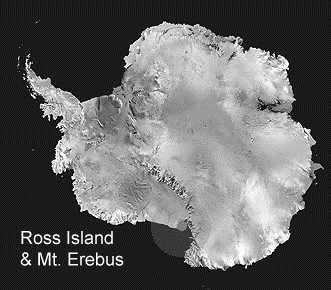 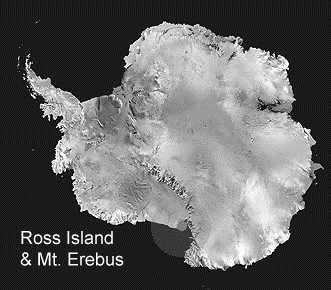 Which hut is furthest north? ___________________
What direction would you travel to reach Marble Point Heliport from the Cape Royds Hut? _______________
How far would you have to go? _______________________
What is the nearest line of longitude to the top of Mt. Erebus?   ______________________
What latitude is the Cape Crozier Hut on?  _______________
What is the Ferrar Glacier made of? Does it flow towards or away from McMurdo Sound? _____________________________________
How long is the Erebus Ice Tongue? Why doesn’t it get any longer? ___________________________________________
The journey from Cape Evans Hut to McMurdo Station is much easier in the winter than summer, why? What are all the reasons it is harder in summer? ______________________________________________
________________________________________________________
________________________________________________________
________________________________________________________
Describe Ross Island as fully as you can, use these words in your description.
volcano, historical-huts, glacier, modern-base, mountainous, iceAnswers - Ross Island and Mount Erebus AntarcticaCape Crozier Hut – 1 markWest – 1 mark65km / 40 miles ± 10/7 – 1 mark167° E – 1 mark77° 30’ S – 1 markIce - 1 mark;  Towards – 1 mark15km / 9 miles ± 5/3 – 1 mark
No sea-ice in summer – 1 mark;
Have to go over land – 1 – mark;
Crossing glacier – 1 mark;
Avoiding crevasses – 1 mark;
Steep slopes – 1 mark;
Climbing, gaining & losing height, idea of – 1 mark;
Winter can go on flat sea-ice – 1 mark
Very mountainous, made of (4) volcanoes – 1 mark;
Erebus still active – 1 mark;
Mainly covered in glaciers – 1 mark:
Such as Erebus Glacier – 1 mark:
2 modern bases – 1 mark;
3 historical bases – 1 mark;
Connected permanently to Ross Ice Shelf – 1 mark;
McMurdo Sound frozen in winter, open sea in summer – 1 mark
½ mark for appropriately using each of given words.
Other relevant non-repeated observations – 1 bonus mark each.Total 1-7  - 7 marks.Q. 8 = 5 marks
Q.9 = 10 + bonus marks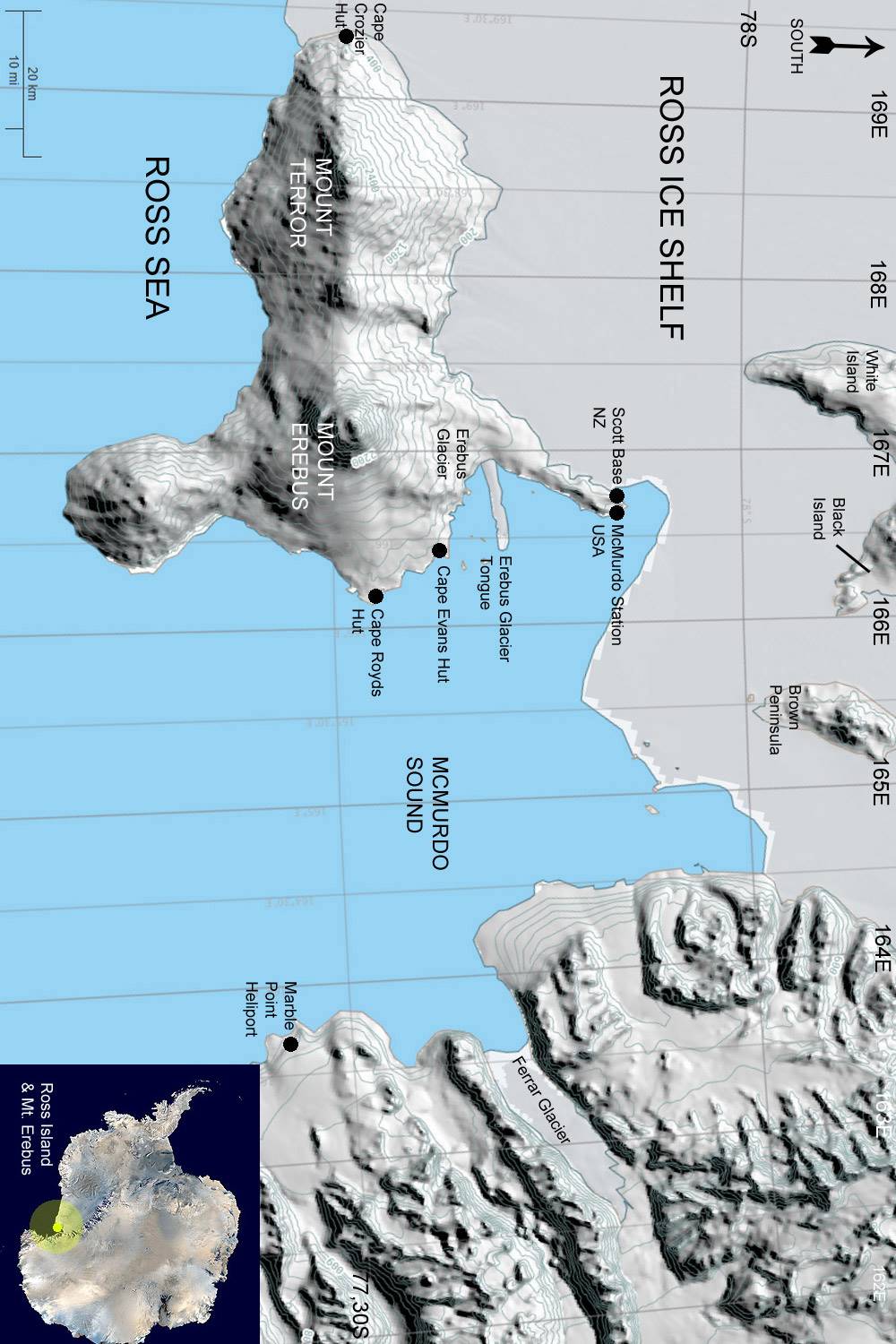 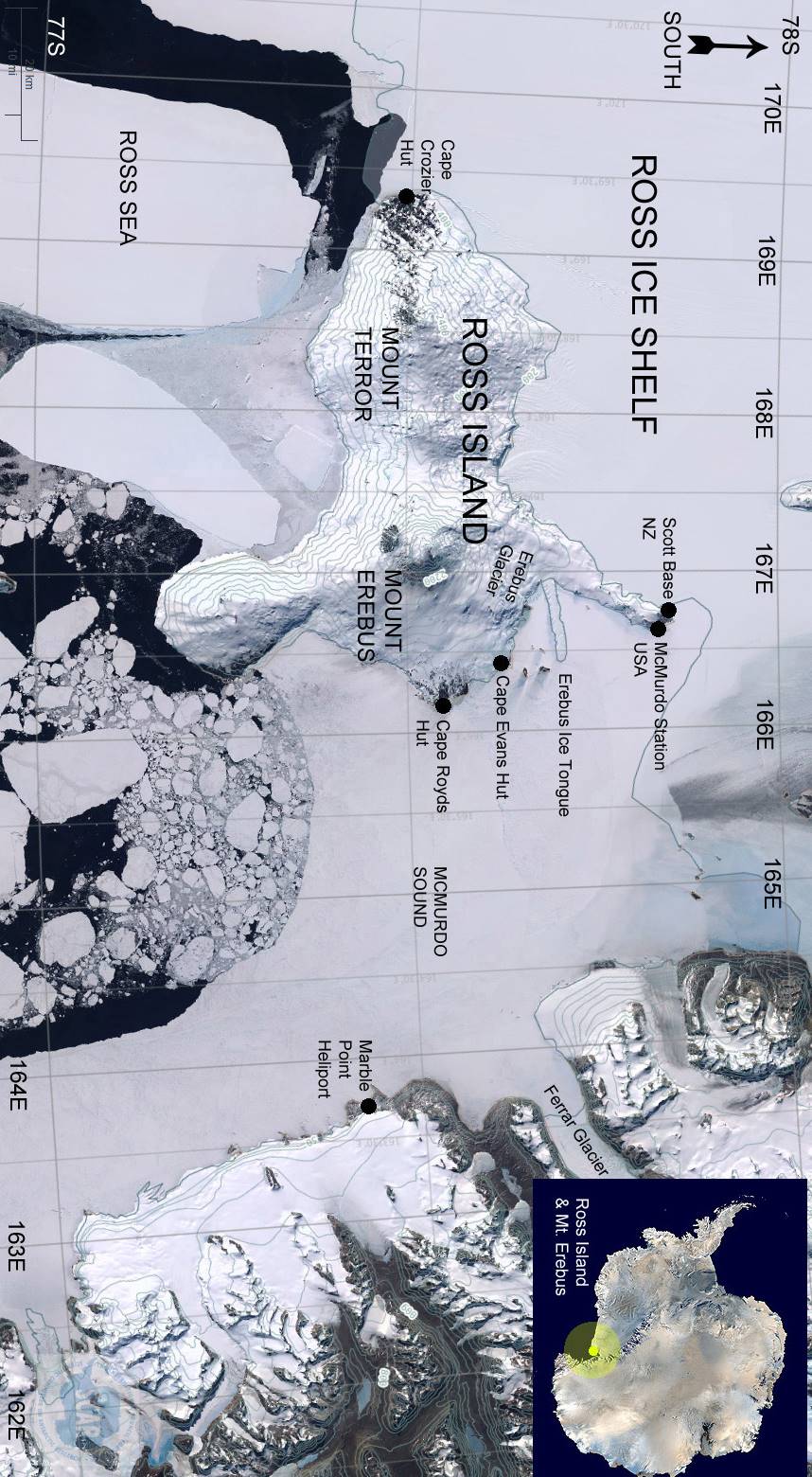 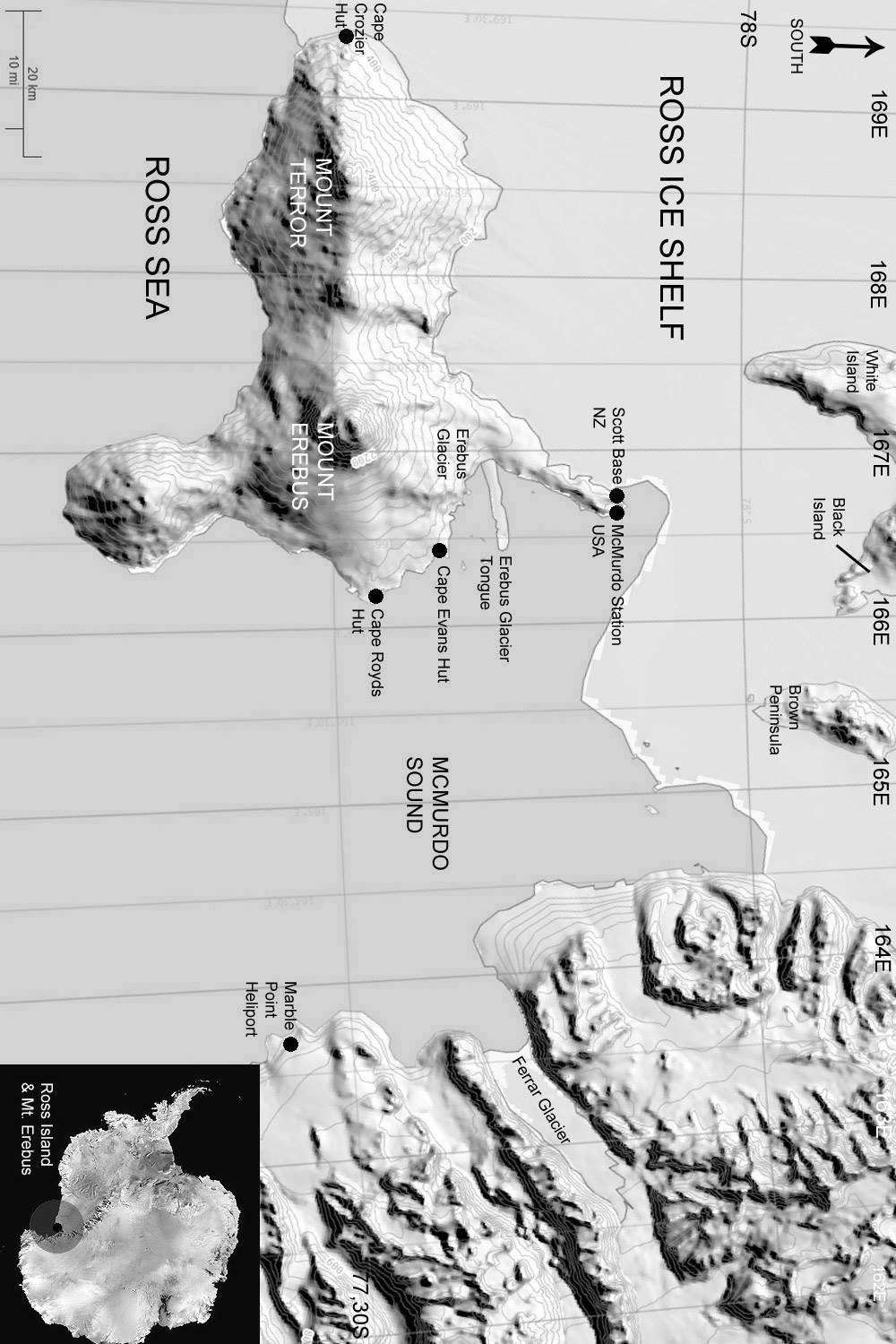 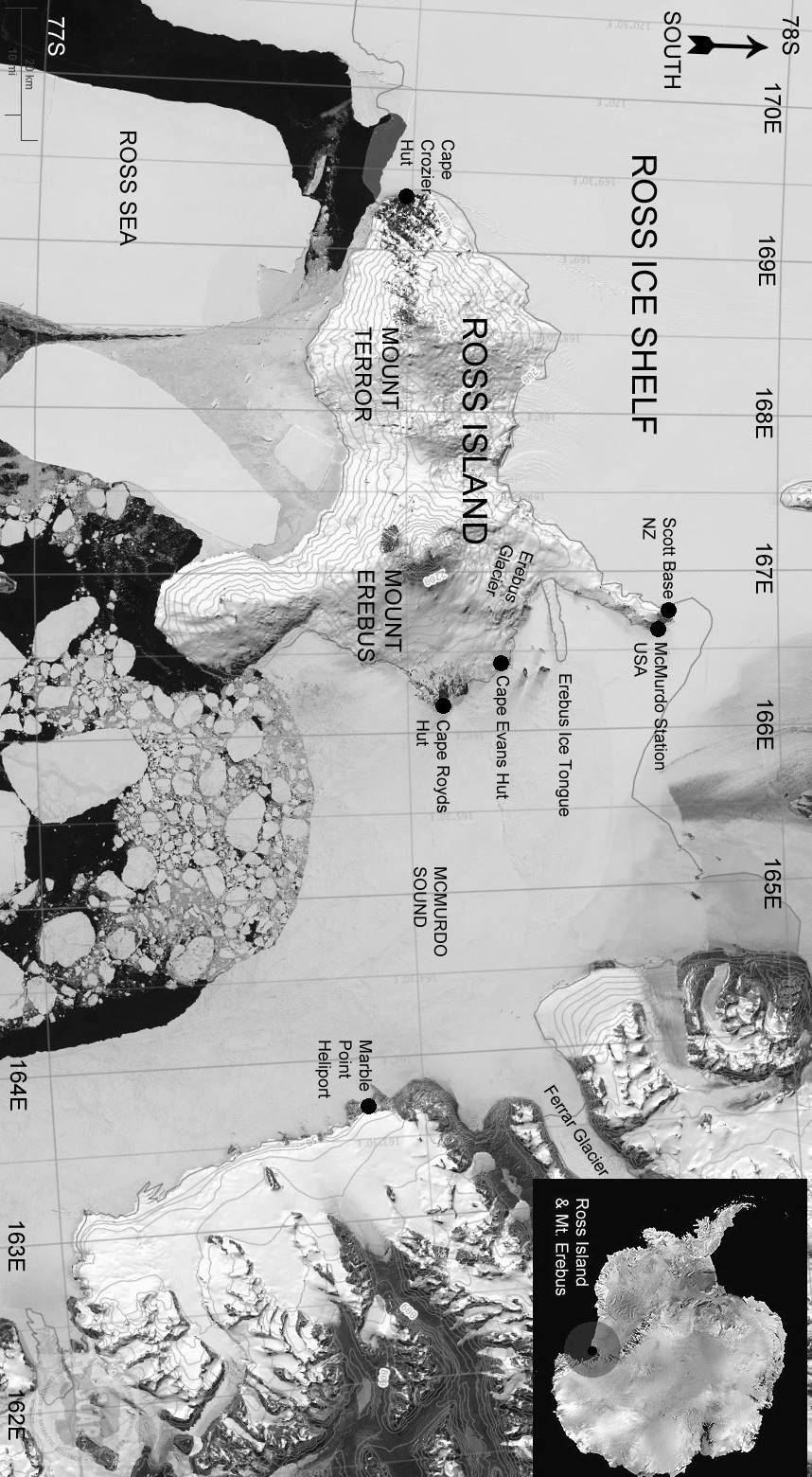 